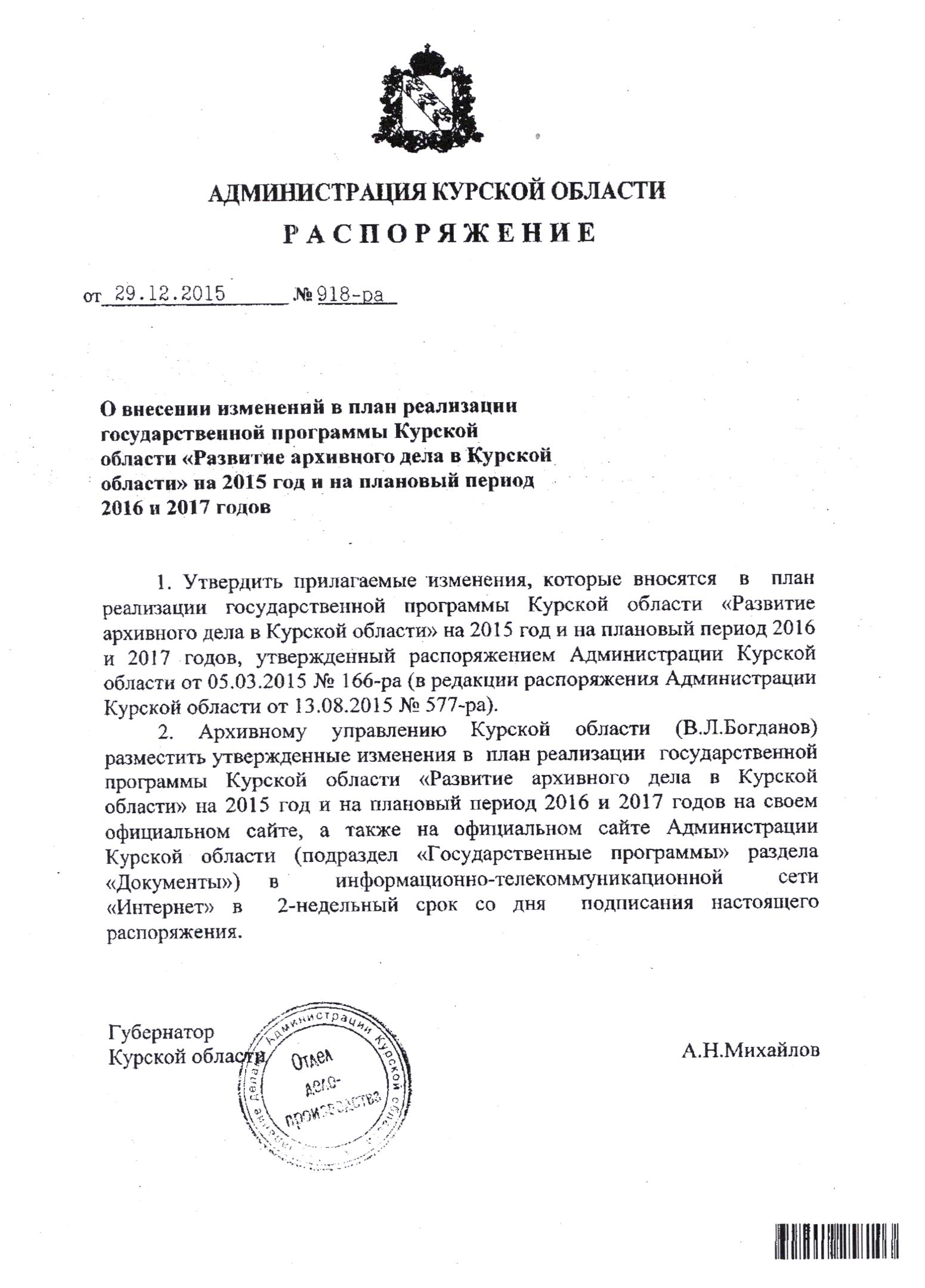 ИЗМЕНЕНИЯ, которые вносятся  в план реализации  государственной программы Курской области «Развитие архивного дела в Курской области»на 2015 год и на плановый период 2016 и 2017  годов	1. В позиции  1:	а) в графе «всего» цифры «124 536,055» заменить цифрами «128 351,176»;	б) в графе  «областной бюджет» цифры «124 536,055» заменить цифрами «128 351,176».	2. В позиции 2:	а) в графе «всего» цифры «16 458,514» заменить цифрами «17 795,856»;	б) в графе  «областной бюджет» цифры «16 458,514» заменить цифрами «17 795,856».	3. В позиции «Итого по государственной программе»:	а) в графе  «всего»  цифры «140 994,569» заменить цифрами «146 147,032»;	б) в графе   «областной бюджет»  цифры «140 994,569» заменить цифрами «146 147,032».УТВЕРЖДЕНЫраспоряжением Администрации Курской области  от  «29 »  декабря    2015 г. № 918-ра